Домашнее задание по музыкальной литературе от 27.04.2020.  4ДРешить тест по музыкальной литературе.   Сфотографировать и отправить учителю не позднее 3 маяПочта – dborodatyy@inbox.ru Вайбер - 89220579608Тестовые задания II Всероссийской олимпиады по музыкальной литературе«Музыкальный кругозор»Определи тип фактуры в музыкальном фрагменте: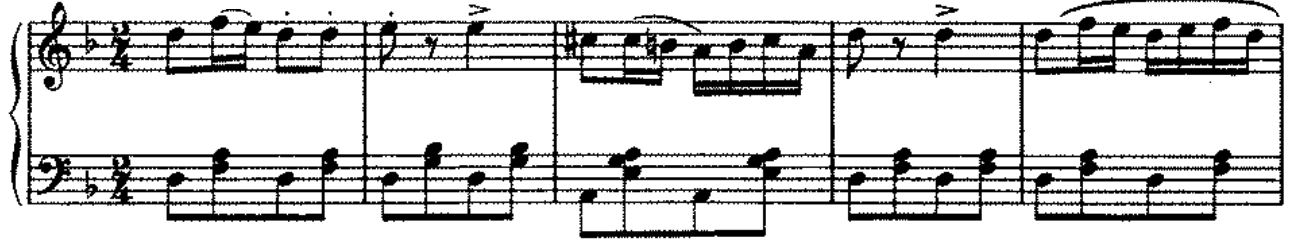 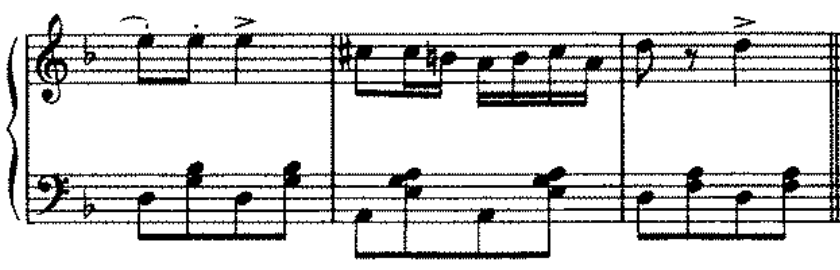 А. АккордоваяБ. Гомофонно-гармоническаяВ. ПолифоническаяОпредели количество фраз в мелодии: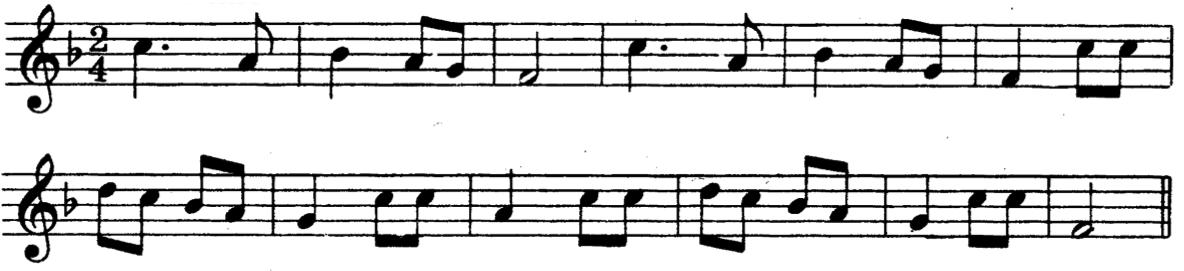 А. ДвеБ. ЧетыреВ. ШестьКакой музыкальный инструмент изображён на картине художника К.П. Брюллова: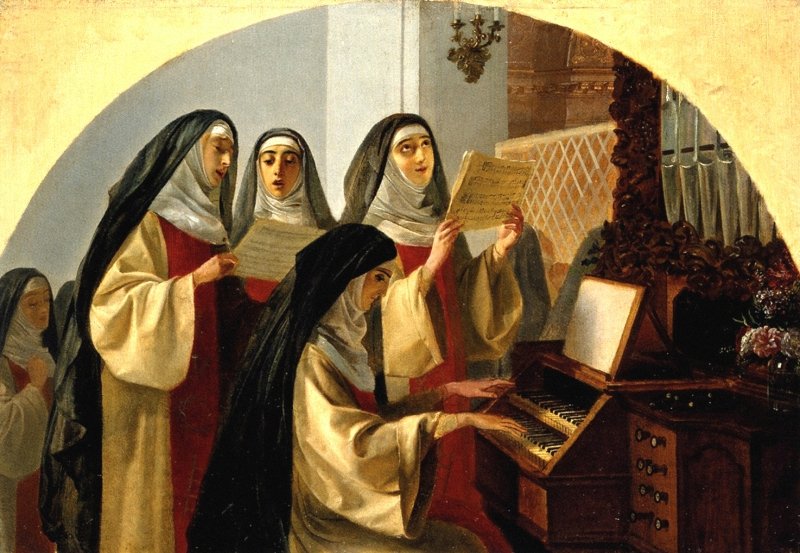 А. ФортепианоБ. КлавесинВ. ОрганКакой танец исполняют мужчины и женщины на картине художника В. Первунинского: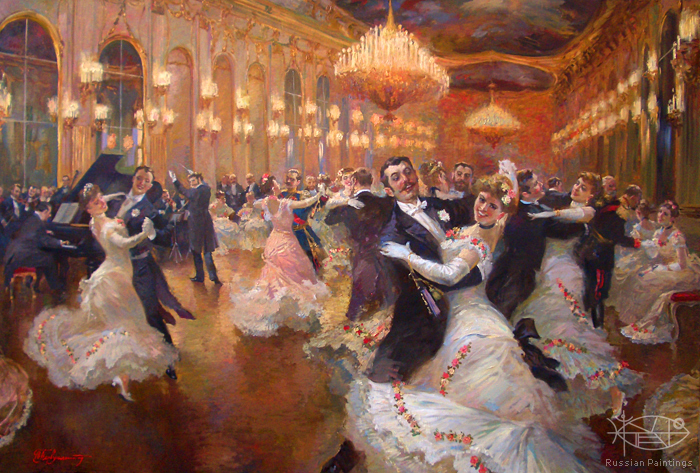 А. ЛезгинкаБ. ПаванаВ. ВальсКак называется высокий мужской голос:А. БасБ. ТенорВ. БаритонКакой прием игры на струнно-смычковых инструментах использован в начале Танца Феи Драже из балета П.И. Чайковского «Щелкунчик»:А. ГлиссандоБ. ТремолоВ. ПиццикатоВ каком темпе следует исполнять мелодию: 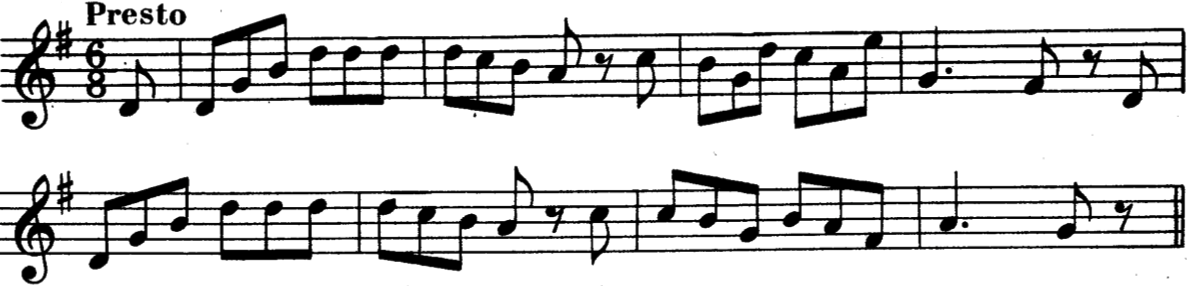 А. МедленноБ. УмеренноВ. БыстроКакому инструменту поручена тема Утки в симфонической сказке «Петя и волк» С.С. Прокофьева:А. ФлейтаБ. ГобойВ. КларнетКакой инструмент изображён на рисунке: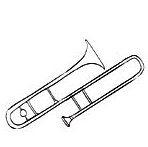 А. ТрубаБ. ТромбонВ. Туба Определи вид периода в музыкальном фрагменте: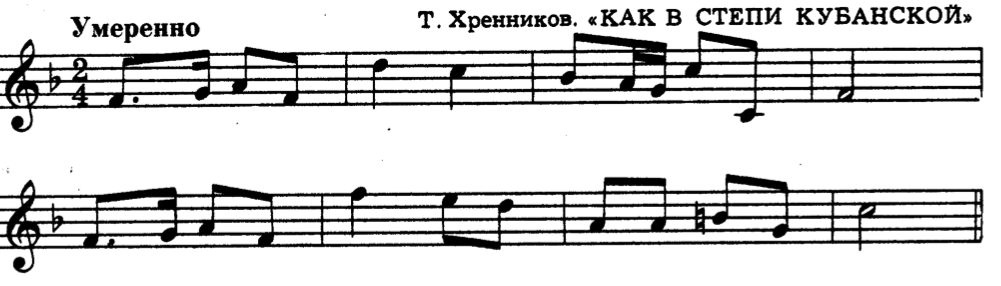 А. Однотональный период повторного строенияБ. Модулирующий период повторного строенияВ. Модулирующий период неповторного строения Каким термином обозначается окраска звука, характерная для того или иного голоса или музыкального инструмента:А. ДинамикаБ. РегистрВ. Тембр К какому жанру относится произведение П.И. Чайковского «Спящая красавица»: А. РомансБ. ОпераВ. Балет В каком регистре начинается «Марш деревянных солдатиков» из «Детского альбома» П.И. Чайковского:А. НизкийБ. СреднийВ. Высокий Определи способ развития музыкальной темы в следующем примере: 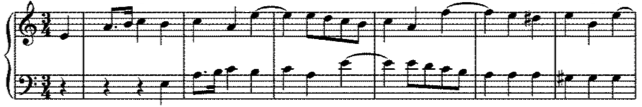 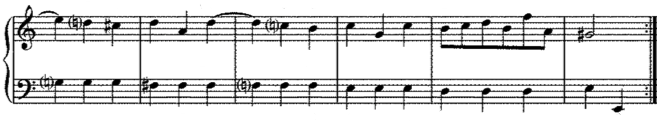 А. СеквенцияБ. ИмитацияВ. Вариационное развитие Какой из музыкальных терминов не относится к динамическим оттенкам:А. Mezzo forte (Меццо форте)Б. Meno mosso (Мено моссо)В. Sotto voce (Сотто воче) Какой из музыкальных терминов не относится к понятию метроритм:А. Слабая доляБ. РазмерВ. Унисон Переложение оркестровой партитуры для фортепиано – это:А. Партия Б. КлавирВ. Клавикорд Какой музыкальный инструмент может звучать в низком регистре:А. Флейта-пикколоБ. СкрипкаВ. Фагот Какая схема подходит для определения музыкальной формы рондо: А. A A1 A2 A3 A4Б. A B CВ. A B A C A Разгадай загадку:На чём в гостях, вдали от дома,Играл Садко царю морскому?Тот музыкальный инструмент Сломал он, улучив момент.А. Балалайка Б. Гусли В. ФлейтаГруппа                              Классы1(первый год обучения по музыкальной литературе)4 класс (срок обучения 7 (8) лет)2 класс (срок обучения 5 (6) лет)